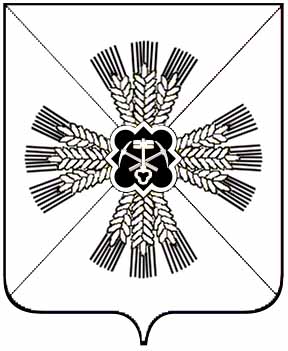 КЕМЕРОВСКАЯ ОБЛАСТЬПРОМЫШЛЕННОВСКИЙ МУНИЦИПАЛЬНЫЙ РАЙОНАДМИНИСТРАЦИЯТИТОВСКОГО СЕЛЬСКОГО ПОСЕЛЕНИЯПОСТАНОВЛЕНИЕот «30» апреля 2019 №  18 -Пс.ТитовоО внесении изменений в постановление администрации Титовского сельского поселения от 15.01.2018 г. № 2-п Об утверждении Перечня должностей муниципальной службы Титовского сельского поселения, при назначении на которые граждане и при замещении которых муниципальные служащие обязаны представлять сведения о своих доходах, об имуществе и обязательствах имущественного характера, а также сведения о доходах, об имуществе и обязательствах имущественного характера своих супруги (супруга) и несовершеннолетних детей В соответствии с ч.1 ст.36 Федерального закона от 06.10.2003 № 131 -ФЗ «Об общих принципах  организации местного самоуправления в Российской Федерации»:          1. Внести в постановление администрации Титовского сельского поселения от 15.01.2018 г. № 2-п «Об утверждении Перечня должностей муниципальной службы Титовского сельского поселения, при назначении на которые граждане и при замещении которых муниципальные служащие обязаны представлять сведения о своих доходах, об имуществе и обязательствах имущественного характера, а также сведения о доходах, об имуществе и обязательствах имущественного характера своих супруги (супруга) и несовершеннолетних детей» следующие изменения:1.1. Исключить из перечня (приложения № 1), должность главы поселения  и  изложить приложение № 1  в новой редакции.          2. Постановление вступает в силу со дня подписания и подлежит обнародованию на информационном стенде администрации поселения  и  размещению в информационно- телекоммуникационной сети Интернет.          3. Контроль за исполнением постановления оставляю за собой.                Глава Титовского сельского поселения                                            С.Г.Серебров                                                                  Приложениек постановлению администрации                                                                  Титовского сельского поселения                                                                             от 30.04.2019 № 18-ППЕРЕЧЕНЬдолжностей муниципальной службы Титовского сельского поселения, при назначении на которые граждане и при замещении которых муниципальные служащие обязаны представлять сведения о своих доходах, об имуществе и обязательствах имущественного характера, а также сведений о доходах, об имуществе и обязательствах имущественного характера своих супруги (супруга) и несовершеннолетних детей.Руководитель организационно – распорядительного органаГлавные специалистыВедущие специалисты 